Terzo e ultimo appuntamento con le serate di approfondimento sull'arte lombarda nell'ambito della mostra "Il dialogo infinito con la natura".Venerdì 2 marzo alle ore 21.00 presso Palazzo Leone Da Perego - Sala Pagani, il duo pianistico Antonella Moretti e Mauro Ravelli ci allieterà con musiche di Debussy, Galante e Strawinsky.Come un corollario, che intensifica la percezione della bellezza esposta nella mostra e rimanda alla suggestione ulteriore del rapporto tra musica e pittura, il concerto inviterà all’ascolto di composizioni ispirate alla natura e alle arti figurative.INGRESSO LIBERO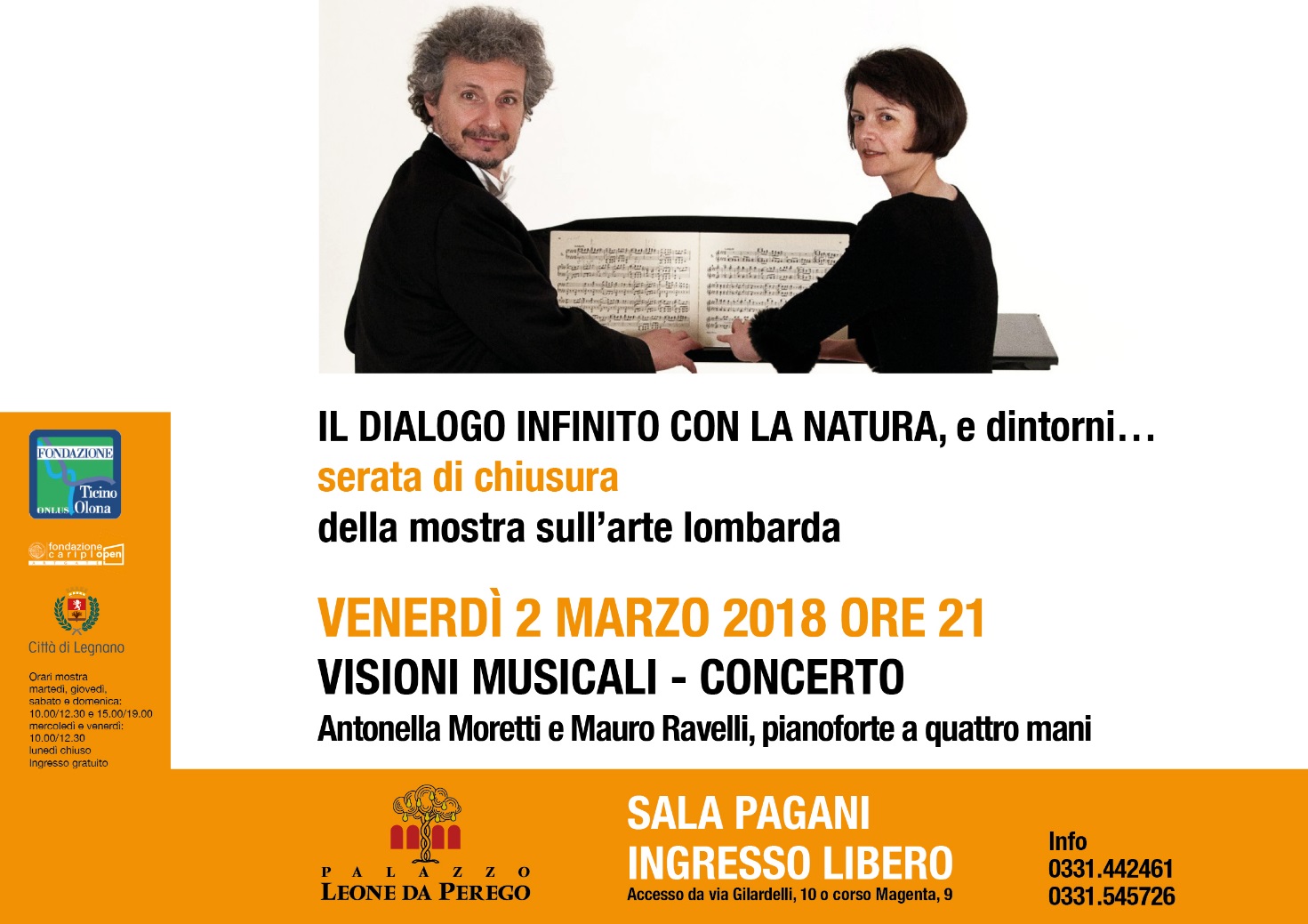 